St. Ibars National School
School Book Rental SchemeDear Parents/Guardians,In the present financial climate it is important to keep cost to parents to a minimum.  Our  book rental / purchase scheme saves parents a lot of money.  It has saved on average 30% to 40% on the annual cost of school books and workbooks.  The scheme is operated by our schools Parents Council on behalf of the schools Board of Management with assistance from the Principal. Mrs Ann McClannon has been elected co-ordinator of the scheme by the Parents Council, and will be supported by an operating committee from parents representatives, three of the school SNA's, the Principal and the Deputy Principal.The scheme is voluntary.  Book lists will be supplied to parents in the normal way for those who choose not to partake in the scheme.As is the case in other Book Rental Schemes any books lost or returned which are unsuitable will in the future be the responsibility of the renter to replace.  Annual rental: A rental charge of €70 per year will apply.  This will include the purchase of workbooks which is of great benefits to parents. It also includes the purchase of the Weaving Wellbeing workbook throughout the school and their homework diaries.  The cost of the items and stationery at the bottom of the booklist will remain outside the scope of this scheme and remain the responsibility of the parents.    This year's Book Rental will be available from Junior Infants up to and including 6th class.  Previously we charged Junior and Senior Infants a fee for the interactive licences for Maths, English and Irish which are used in these classes.  The Book Rental charge will cover these for those who enter it. For those who choose not to there will be a 30 euro charge for the online licences.  Further savings will be made for families at the following rates:
2 Children in the school - Total book rental cost €130.00 
3 Children in the school - Total book rental cost €170.00Please complete the form below and return it with the appropriate amount of money on the following dates below if you wish to participate in the Book Rental Scheme.  Proper social distancing and guidelines will be strictly followed on the days in question as per the HSE guidelines.  The dates are as follows:Wednesday 9th  June between 5-30pm and 7-30pmThursday 10th June between 5-30pm and 7-30pmWednesday 16th June between 5-30pm and 7-30pmThursday 17th June between 5-30pm to 7-30pmThe Parents Council representatives will be in the school on these dates to receive money and forms. We will remind you of these dates and times through Aladdin.Due to Covid-19 the exact amount of money must be received and we are not in a position to accept coins.This year no monies or forms will be taken after these dates in order that we can order the books and get the account audited properly. The Parents Council now have control of the scheme and can only order books when the money is fully paid. This is the only way of joining the Book Rental Scheme.Signed:

___________________				_______________________Aidan Doyle.				            Ann Mc Lannon
Chairperson of the Parents Council	            Treasurer.
--------------------------------------------------------------------------------------------------------Castlebridge N.S – School Book Rental SchemeI have read and agreed to the arrangements for participation in the School Book Rental Scheme.  I wish to have my child/children avail of the scheme in the year 2021/2022.St Ibars NS. Castlebridge, Wexford.Tel: 053 9159442Fax: 053 9159442Website: www.castlebridgens.ie E-mail: castlebridgens@gmail.com   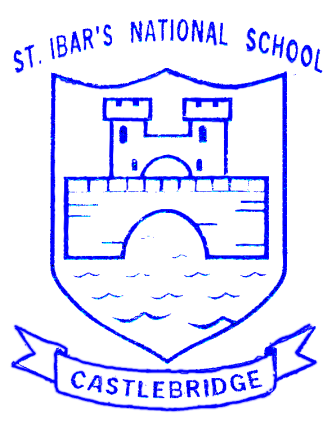        Scoil Naomh Iobhar.       Castlebridge,       Co. Wexford.       Parents Council.       Mr Aidan Doyle       (Chairperson of the Parents       Council.)        Mrs Tracey O Connor        (Secretary)Name of Pupil/Pupils:Class/Classes 2021/2022Fee enclosed :
* Cheques made payable to Castlebridge N.SSigned (Parent / Guardian)